港まつり津久見湾クルージング（無料！）参加者募集！　本年も港まつり行事として下記日程で津久見湾クルージングを（マリンスター・約90分間・計2回）開催致しますので、参加を希望される方はお電話にてお申し込み下さい。日豊海岸国定公園の美しい自然と津久見を象徴する工場群の普段見ることの出来ない洋上からの景観をお楽しみ下さい。＊気象状況などにより中止になる場合が御座います。日　　時：7月14日（日）　午前の部　9時30分　　 午後の部　13時30分受　　付：離島航路発着場（やま丸乗り場）人　　数：各150名（定員になり次第締切・先着順）★申込方法：電話予約（氏名・連絡先・生年月日等）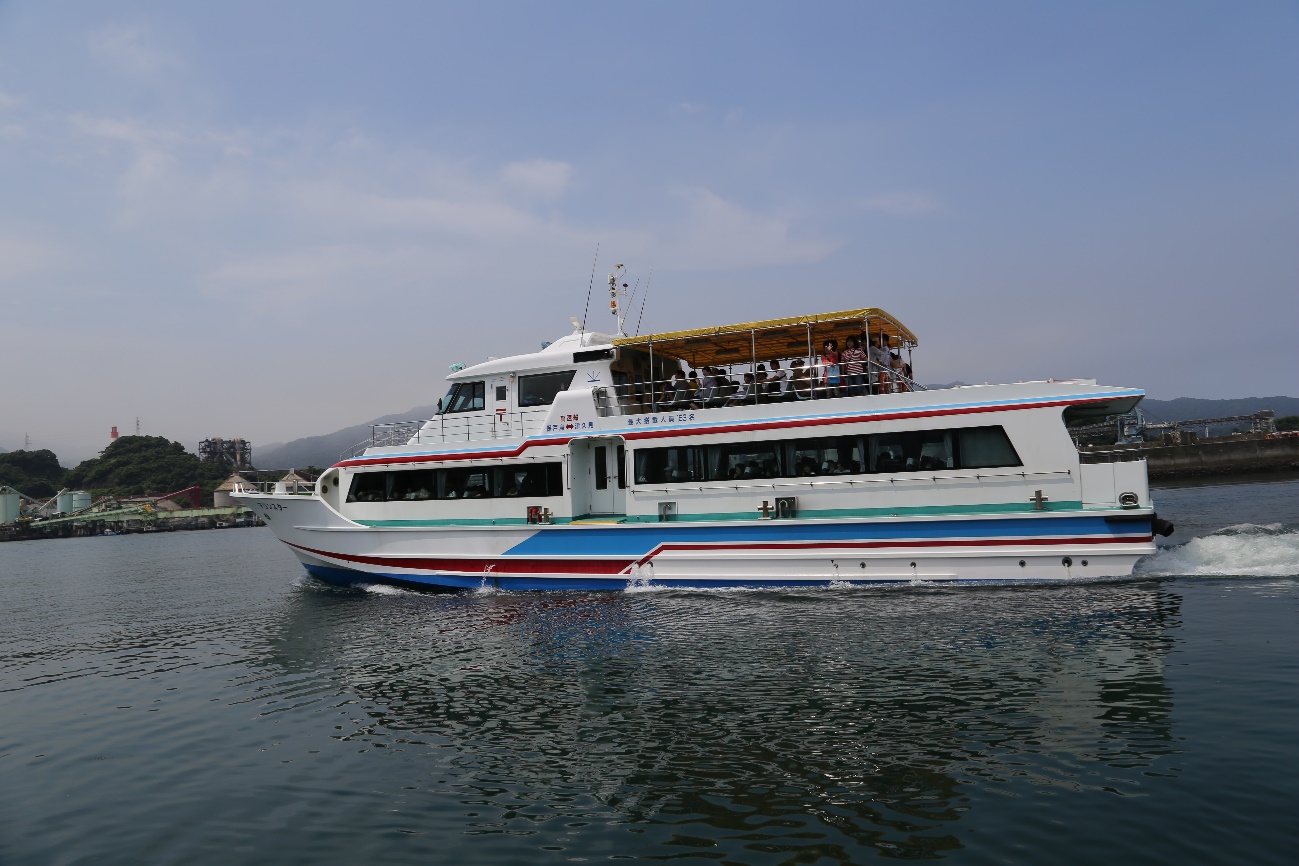 